Al Comune di BariRipartizione Programmazione, Innovazione e ComunicazioneSettore Innovazione SocialeUfficio Politiche del Lavoro e Innovazione Urbana                                                                                                                                        Via P. Ravanas n. 233 70123 BariIl/La sottoscritto/a ________________________________________________________________________ nato/a a ________________________________________________ ( ______ ) il ______ / ______ / ______   e residente a _____________   ____________________ ( ______ ) in Via / Piazza _____________________   in qualità di legale rappresentante dell’impresa _________________________________________________ con sede legale in __________________________________ Via / Piazza __________________________ Codice Fiscale ________________________________________ P.IVA ______________________________in relazione al progetto finanziato dall’avviso pubblico “Un negozio non è solo un negozio” dal titolo “_____________________________________________________________________________________”Con scadenza inizialmente prevista il ____/____/____CHIEDEuna proroga di mesi/giorni* ____ sino al ____/____/_____, per i seguenti motivi:*(max 1/3 rispetto alla durata del progetto prevista in progettazione esecutiva)Data e luogo _____________________________________Firma         ____________________________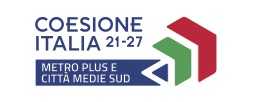 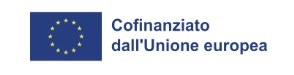 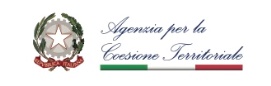 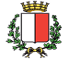 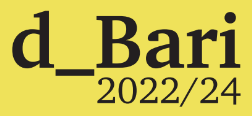 Allegato 7 - Richiesta proroga durata del progettoUN NEGOZIO NON È SOLO UN NEGOZIOPN Metro plus e Città Medie Sud 2021-2027Codice progetto BA1.1.3.1.b“Un negozio non è solo un negozio”CUP J98C22000130005Allegato 7 - Richiesta proroga durata del progettoUN NEGOZIO NON È SOLO UN NEGOZIOPN Metro plus e Città Medie Sud 2021-2027Codice progetto BA1.1.3.1.b“Un negozio non è solo un negozio”CUP J98C22000130005Allegato 7 - Richiesta proroga durata del progettoUN NEGOZIO NON È SOLO UN NEGOZIOPN Metro plus e Città Medie Sud 2021-2027Codice progetto BA1.1.3.1.b“Un negozio non è solo un negozio”CUP J98C22000130005Allegato 7 - Richiesta proroga durata del progettoUN NEGOZIO NON È SOLO UN NEGOZIOPN Metro plus e Città Medie Sud 2021-2027Codice progetto BA1.1.3.1.b“Un negozio non è solo un negozio”CUP J98C22000130005Allegato 7 - Richiesta proroga durata del progettoUN NEGOZIO NON È SOLO UN NEGOZIOPN Metro plus e Città Medie Sud 2021-2027Codice progetto BA1.1.3.1.b“Un negozio non è solo un negozio”CUP J98C22000130005d_Bari 2022 – 2024Programma per il sostegno all’economia di prossimità del Comune di Barid_Bari 2022 – 2024Programma per il sostegno all’economia di prossimità del Comune di Barid_Bari 2022 – 2024Programma per il sostegno all’economia di prossimità del Comune di Barid_Bari 2022 – 2024Programma per il sostegno all’economia di prossimità del Comune di Barid_Bari 2022 – 2024Programma per il sostegno all’economia di prossimità del Comune di Bari